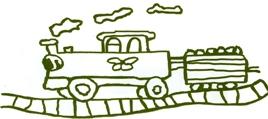 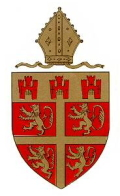 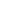 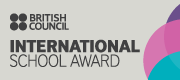 Dear Parents/Carers   								 4th June 2018Grange View NewsWe are pleased to announce that Mrs Miller is expecting her first child in November and we are all so happy for her and her husband. Therefore there will be some changes to KS1 classes in September. Mrs Miller will become our Year 1 teacher and a supply teacher will cover her maternity leave in the Autumn term. We are pleased to have Mrs Herron back with us at Grange View on a phased return. She will be leading Oak Class.We also are happy to announce we have a new experienced Year 2 teacher joining Beech class in September, her name is Miss Darlow and we can’t wait for her to join us.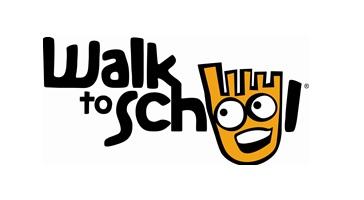 Walk to school weekDue to our Year 3 and 4 pupils being away at the Residential we would like to encourage ‘Walk to school week’ this week. Leave all those scooter and bikes at home this week and get walking!STEM WeekWe are very excited to be holding our first STEM( Science Technology Engineering and Mathmatics) week at Grange View. Over the week each class will be investigating their own scientific project that will lead to a design and technology outcome. We also have several visitors coming in to talk to the school and let us know what they do in their jobs! Parents are invited to for an afternoon worship on Friday 8th June at 2.45pm where each class will present what they have been learning!. National Bike Week 2017  9th to 17th June 2018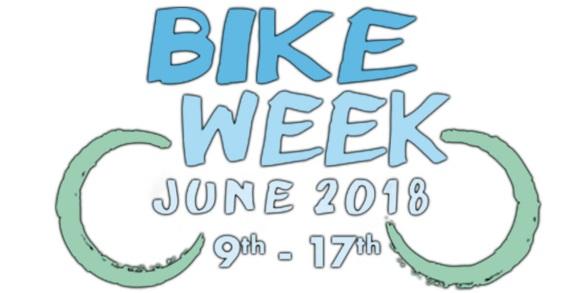 To celebrate national Bike Week Northumberland County Council would like to support schools to encourage children to cycle for the school journey and for other journeys outside school hours. During the week we will be once again running our Northumberland Schools Cycle Challenge this will take place between the 11th to 15th June  with a trophy being awarded to the school who has the highest percentage of pupils cycling to school during the week, as well as some spot prizes for any deserving  achievements. Please bike to school that week!Parents/Carers in Family WorshipPlease can we encourage all parents not to feel the need to kiss and cuddle their child after worship is over. This can on occasion upset your child who is usually fine in school with us. It causes less disruption and makes it easier for the staff to get the class back to their rooms if this doesn’t happen. Thank you for your continued support with this.Transition day- 5th July All children across the school will move to the new classes on the 5th July for the morning. Current nursery children (Acorn Class) due to start Reception in September will stay for their lunch and then collect your child at 1.30pm. Lunches  must be ordered and paid for (£2.20) at the school office by 25th June please to allow notice for our catering staff, thank you.Classes:Mrs Ruffles/Mrs Skinner- Acorn ClassMrs Herron – Oak Class - ReceptionMrs Miller- Elm Class – Year 1Miss Darlow - Beech Class- Year 2Miss Belk - Chestnut Class – Year 3/4Mrs Chapman- Willow Class- Year 3/4New Year 3 Lunches in SeptemberPlease remember that all current Year 2’s when they move to Year 3 will need to pay for their school lunch £11.00 per week (£2.20 per day) to be paid every Monday, thank you.Topic ReviewsAcorn Class Minibeasts This half term our topic has been minibeasts which is always a favourite with the children. We have had so much fun finding out lots of facts about different minibeasts and looking for them outdoors and in the classroom. The children spent a lot of time making minibeasts using paint, clay, play dough and other modelling materials and then displayed them around the classroom. We were also lucky enough to have a visit from Zoo Lab and had the opportunity to handle a variety of minibeasts and find out lots of interesting information about them all.Oak Class Mini-beasts The children have been very enthusiastic about the mini-beast topic this half term.  Here are some of the activities that they have enjoyed doing;•Going for a mini-beast hunt at the woods. The children learnt all about different habitats and knew where to find certain mini-beasts.•Pond dipping – The children enjoyed finding different things in the pond including frogspawn and tadpoles.  From doing the pond-dipping they learnt about the life cycle of a frog.   •The hungry caterpillar – we learnt the life cycle of a butterfly and enjoyed tasting some of the fruit that the hungry caterpillar ate.•Salt-dough – the children chose their favourite mini-beast and made it with the salt dough. Once they had been in the oven, they then painted them.•The children have enjoyed listening to lots of stories about mini-beasts.  •The children thoroughly enjoyed a visit from the Zoolab who brought some mini-beasts for the children to hold. The mini-beasts included a large snail, millipede, spider, cockroach and a snake.Elm Class - Super Human Me!This half term Elm class has been learning more about themselves and how they can look after their bodies. The children have enjoyed tasting a number of different fruits then designing, making and trying their own healthy smoothies as well sampling other peoples’. There were a range of different flavours, some tasting better than others!The children have also learned amazing facts about their own bodies including the number of bones humans have, the parts and functions of their skeletons and the important organs in their bodies. Even the adults learned something new. Our most memorable fact was that the left lung is smaller than the right lung!Within reading and writing the class focused on superhero powers, thinking about known comic book superheroes and creating their own including powers, outfits and superhero food. They even got to meet and ask questions to a real-live superhero!As well as looking after themselves the class has also been learning about the needs of growing plants. They planted their sunflower seeds and looked after them in the classroom for the six weeks; re-potting them as they grew bigger and observing and recording the changes that took place as well as measuring how tall they were becoming. All the sunflowers were taken home with the children on the last day of the half term ready to be planted outside. Hopefully they will continue to grow and flower over the coming months. It would be great if the children could continue to measure them, take photographs and bring these into school to talk about – Who will end up growing the tallest sunflower?As well as growing the sunflowers the class also investigated what plants need to grow healthily. Four plants were kept in the cupboard and on the windowsill; two with and two without water. Over the weeks the children were very interested to see the changes that took place. The investigation was also used to develop learning in computing as the children used graphics and text to record what they did and what happened.The children’s learning about plants continues next half term when we visit Alnwick Gardens. They will report about their visit as part of the next topic – What’s in the news?Beech Class - Superhuman Me! This half term our topic was all about healthy living and lifestyles. The children learned all about how to live a healthy lifestyle fit for a superhero! The children kicked this topic off by designing their own healthy smoothies full of fruit and goodness! After designing our smoothies we made them in class. We then tried and tested them using lot of exciting vocabulary! Our healthy smoothie making instructions were sensational and I was so impressed with the children’s writing. This half term we have also been finding out about all the different food groups and how to have a balanced diet. The children used this knowledge to plan their own healthy meal. In Science we have found out lots about the growth or plants. The children investigated what all plants need to survive and tracked the progress of their own sunflower seeds. We found out that sunflower seeds need water, light and oxygen to survive. The children have enjoyed observing plants in the natural environment and produced some beautiful observational sketches of a range of different plants. Following this children went on a nature hunt and collected lots of leaves to sort and classify. They enjoyed ordering them in order of size and then using their knowledge of the land sculptor Andy Goldsworthy to mould their own leaf sculpture. Keeping up the healthy living and growing things theme, children used their fantastic problem solving skills to calculate how many seeds they could buy from the gardening shop and how much change they would receive. The children are growing more confident with their money handling skills. We have also completed the Key Stage 1 national tests this half term. The children really have worked their socks off and I am bursting with pride with all the progress they have made this year. Thank you again for your continued support at home.Chestnut & Willow ClassesAnother fantastic term in Willow and Chestnut Class, full of clever scientific learning and complicated Literacy work. Our main theme was Inside and Out, meaning we started by learning the scientific names and labelling the bones in the skeleton, by the end we were really fast and accurate and could identify similar bones in animal x rays and skeletons as well as compare to exoskeletons of insects in the forest school area. As well as bones, we also studied teeth, understanding and appreciating the importance of good dental hygiene. Following the success of Sports Relief we did a variety of exercises and measured our heart rate and breathing within a minute, this helped us understand the importance of healthy living and exercise as well as the role of the heart, lungs, muscles and respiratory system. Our Literacy involved lots of technical language and descriptive features this term. First of all we immersed ourselves in Harry Potter and stories from imaginary worlds, helping us to invent and write our own fantasy story based on the wizard and the hopping pot. This process lasted several days with the children describing the setting, characters and events in lovely detail following a number of amusing drama activities and hot seating. Later in the term, we revisited our explanation writing, and used causal connectives to explain complicated processed such as the digestive system. As always it has been a busy term, especially with it being the summer. The Year 4’s have been to football, Tag Rugby and Striking & Fielding competitions and have been busy recording clips for their leavers video. Best of all nearly all Year 3 and 4 concluded the term on their fun filled, action packed residential at Hawkhirst. Everyone fully embraced the challenges, and pushed themselves to the extreme, it was a pleasure to witness! School UniformPlease can all parents and pupils remember to follow our school uniform policy? This is yellow polo shirts, school colour sweatshirt or cardigan, grey trousers skirts or pinafores, all black shoes. Thank you.Riding bikes/scooters around the school yardCan you please supervise your children with bikes and scooters at the start and end of the school day to discourage them from riding around the school yard for health and safety reasons. They should be walked into the grounds and parked in the cycle bay. Last week we noticed a number of boys in particular riding around the school yard on bikes. Your co-operation is greatly appreciated, thank you.***Warm weather alert!!***Please keep an eye on the weather forecast as when we warm sunny days please apply sun-cream as necessary, and a sun hat/cap. We also encourage each child to have a water bottle in school for drinking throughout the day.  We have a supply that can be purchased from the office for £1.00, thank youNursery and Reception PlacesIf you have a baby in the family or know someone who lives in the village who has a baby please can a Nursery application form be completed? We are asked by the Local Authority to predict our Nursery pupil numbers as far ahead as 2020/21. This helps the Local Authority allocate funding and helps us calculate if we can offer Nursery places. We now have been informed by the local authority who has a place for Reception for Sept 2018, you should have all received confirmation of this if you applied for Grange View. Pupil Premium (FREE SCHOOL MEALS)  Some parents/carers whose income is below £16,190 per family are entitled to Free School Meals (OFSTED call this pupil premium). The school currently receives additional funding per pupil in our budget to use to support these pupils across the school. We use it to benefit every child by supporting us to have extra staff for small group work, buy resources to support small group work and interventions. A small proportion of this funding is used to subsidise Breakfast and Afterschool clubs and support costs of residential and school visits. Information leaflets are available in the Main Entrance and the FMS telephone number is 01670 623592.  If you need any help with this please see the school office.PLEASE APPLY TO BENEFIT YOU, YOUR CHILD, AND YOUR CHILD’S SCHOOL, THANK YOU.Sports DayWeather dependant our Sports day will be FRIDAY 29th June. NO Family Worship in the morning. Nursery Sports in the morning at 10.45am for all Nursery please. Main school starts at 1.15pm on the school field. Bring a picnic rug to sit on, there will be refreshments available to purchase from the Friends of Grange View. Once races are completed parents are welcome to take the child home from the classroom.PE KitPlease make sure your child has his/her full PE kit in school at all times to access their PE lessons both indoors and outdoors, thank you.After School Clubs beginning this week up to w/e 13th July:NEW**Monday – Cycling Club with Miss Belk & Mrs Cessford  for Yr1 – Yr4 (bikes not essential)Tuesday – Football Wednesday – DanceThursday – RugbyNEW **Thursday – Book/Technology Club with Mrs Miller & Mrs Chapman for Rec-Yr4Friday - Karate Places available in all clubs – please book and pay at the office, thank you.  Lego/Maths/Cricket Clubs are now finished.Looked after and adopted childrenIf your child is looked after or adopted please can you see Mrs Laskey. This information is completely confidential.PunctualityPupils are recorded as being late for school if they arrive after the doors have closed and come in through the main school doors. Children who arrive after 9am receive an unauthorised mark.All Doors will be locked once classes are inside and the main entrance will have to be used! IF YOU ARE RUNNING LATE FOR ANY REASON OR YOUR CHILD IS NOT COMING INTO SCHOOL DUE TO SICKNESS OR OTHER CIRCUMSTANCES, PLEASE RING TO LET US KNOW, THANK YOU.All late marks show on children’s attendance registers and we will be routinely contacting parents whose children are regularly late. Our routines start the minute children arrive at school with children getting straight on with their independent work in class. Children arriving late miss out on vital learning time and find it harder to settle into the school day and some pupils get upset when they are constantly late. Please help us by ensuring your child is at school, ready to come in when the bell rings at 8.50am. We’ll keep you posted on how we are doing in our assemblies and newsletters.Ofsted AttendanceTo aim to an outstanding school Ofsted say- ’Pupils value their education and rarely miss a day at school. No groups of pupils are disadvantaged by low attendance. The attendance of pupils who have previously had exceptionally high rates of absence is rising quickly towards the national average’.Grange View needs every pupil at school every day to improve our overall attendance please!NO HOLIDAYS will be authorised in term time.We have Education Welfare Officer working with us this year who will be monitoring attendance very closely; especially the late marks so please ensure your child/ren are on the school yard for the bell at 8.50am every morning. Attendance for week ending – 18/5/18Attendance for week ending – 25/5/18Diary Dates: (some may be weather dependent, thank you)Monday,  4th June – school re-opens at 8.50amMonday, 4th June – After School Clubs resumeFriends Car boot sale 9-12pm in the school grounds – POSTPONED NOW UNTIL AFTER SEPTEMBERMonday, 11th June – Year 4 Quad kids, AmbleTuesday, 12th June – 2.15pm KS2 residental photo show for parents in the hallFriday, 15th June – non uniform for donation of sweets for Friends Summer FairFriday, 15th June – Year 3 Tag Rugby Festival, AlnwickMonday, 18th June – Messy Monday at 3.15 pm in the hallFriday, 22nd June – Friends Summer Fair afternoon Wednesday, 27th June - Y4 Leavers service at Newcastle Cathedral (details to follow)Friday,  29th June – SPORTS DAY – NO FAMILY WORSHIP Thursday, 5th July Y4 transitions to Middle schoolsFriday, 13th July- Family Fun afternoon (more details to follow)Monday, 16th July- Year 4 Leavers Tea 5pm Lollo Rosso, MorpethTuesday,  17th July- Y4 Leavers Movie Show- 5.30pm with refreshments for allFriday, 20th July – end of term, school closes at 1.30pm for summer holidays Monday, 3rd September – Teacher Training DayTuesday, 4th September – new autumn term begins at 8.50amKind Regards Louise LaskeyMrs L Laskey -Head Teacher